December2020Celebrating Across CulturesAt Centennial School we value inclusion & diversity!During the month of December we will be celebrating Dubai, part of the United Arab Emirates. We would like to send a special thank you to the Abdelaal family who will be featured this month and sharing some of their family traditions. Please see below some cultural special occasions for this month!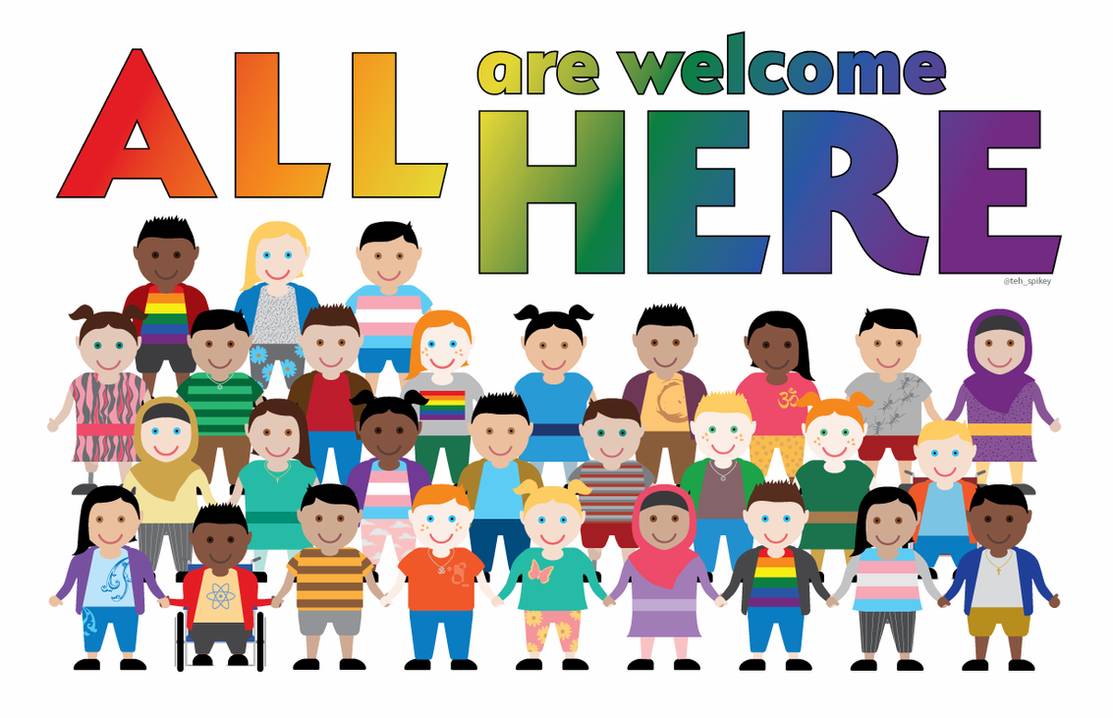 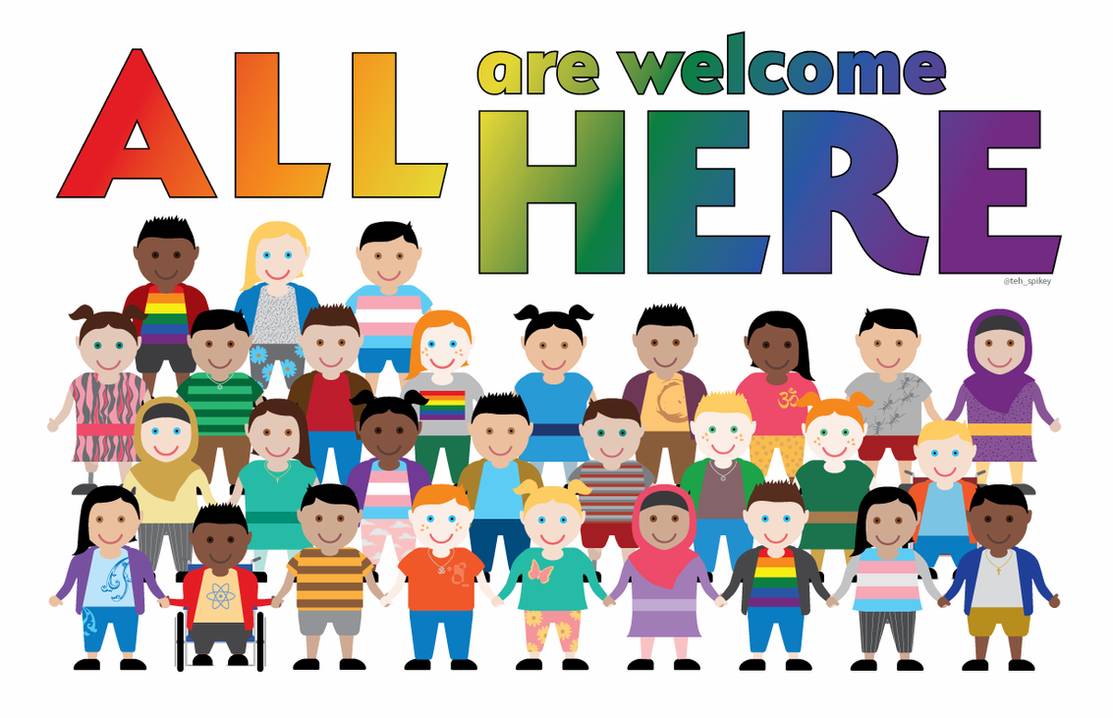 12345World AIDS Day(United Nations)International Day of the Abolition of Slavery(United Nations)International Day of Persons with Disabilities(United Nations)6789101112National Day of Remembrance and Action on Violence Against Women (Canada)St. Clements of Ohrid Patrons Day(Christianity)Human Rights Day(United Nations)Hanukkah begins(Judaism)13141516171819Birthday of Imam Aga Khan(Islam)International Migrants Day(United Nations)20212223242526Christmas Day(Canadian Government & Christianity)Boxing Day(Canadian)2728293031Kwanzaa (African Canadian & American)